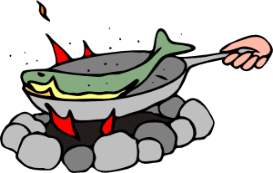 Christ Community Church Fish Fry Fundraiser Order FormMarch 12th (pre-order by March 7th) and March 26th (pre-order by March 21st)ALL DINNERS ARE $12.00Please place a check () for your selection(s) for type of fish & sides (if you want all the same sides, please indicate) and request for bread.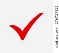 NamePhone Number#Fish Dinner Choice Fish Dinner Choice Cole SlawPotatoesString BeansPopWaterBreadBreadApproximatePick-up timeNamePhone Number#CatfishPerchCole SlawPotatoesString BeansPopWaterYes/NoYes/NoExample: Denzel Washington216- 456-7891(Y)N4:00 p.m.YNYNYNYNYNYNYNYNYNYN$$